REGULAMIN FESTIWALU LUDOWEGO 
„ LUDOWO I RADOŚNIE”Miejsce i termin przeglądu: Centrum Kultury „Muza”, ul. Armii Krajowej 1, Lubin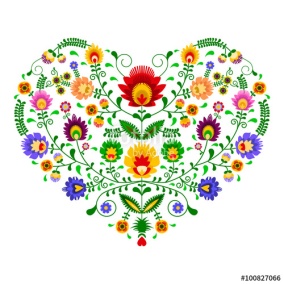 				17 lipca 2021r. (sobota) godz.11.00 – 14.00Zasady uczestnictwa:1.Wypełnienie i przesłanie Karty Zgłoszenia do dnia 03 lipca br. na adres:
 Stowarzyszenie Seniorów „Trzeci Wiek” MOPS - Dom Dziennego Pobytu „Senior”, 
 ul. Sienkiewicza 3, 59-300 Lubin,
pocztą elektroniczną: sstrzeciwiek@gmail.com, senior@mops.lubin.pl lub faxem 76/ 847 98 04 2. Na występ jednego zespołu przewidziano czas - maksymalnie 15 minutKażdy zespół otrzyma upominki Organizatorzy: Stowarzyszenie Seniorów "Trzeci Wiek" w Lubinie, MOPS - Dom Dziennego Pobytu ,,Senior” w Lubinie, Centrum Kultury „Muza” w Lubinie.Sprawy organizacyjne:
1. O zakwalifikowaniu do festiwalu decyduje kolejność zgłoszeń. W celu uzyskaniu informacji prosimy o kontakt telefoniczny po 03 lipca br. ( tel. 76/ 746 – 83 – 61, 782 704 400)2. Opiekun zespołu powinien zgłosić obecność grupy w sekretariacie imprezy umiejscowionym 
w  dolnym holu Centrum Kultura „Muza”,  przynajmniej 15 minut przed rozpoczęciem festiwalu .4. Organizator zapewnia poczęstunek i nagłośnienie.	5. Organizator nie pokrywa kosztów transportu.6. Organizator zastrzega sobie prawo do dokumentowania oraz wykorzystania prezentacji do celów promocyjnych Festiwalu Ludowego „Ludowo i radośnie”.
Projekt „Organizacja imprez  międzypokoleniowych”  jest finansowany ze środków 
Gminy Miejskiej Lubin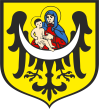 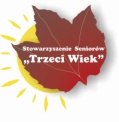 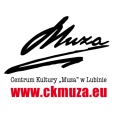 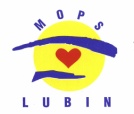 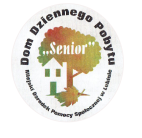 Załącznik nr 1 Festiwal Ludowy „Ludowo i radośnie” – 17 lipca 2021r.Karta zgłoszeniaNazwa reprezentowanej jednostki …...........................................................................................................................................................................Nazwa zespołu…...........................................................................................................................................................................Dane kontaktowe…...........................................................................................................................................................................Imię i nazwisko opiekuna, kierownika zespołu nr telefonu, e-mail…...........................................................................................................................................................................Liczba osób w zespole…...........................................................................................................................................................................Skład kapeli ( wymienić instrumenty)Tytuły prezentowanych utworów…...........................................................................................................................................................................…..........................................................................................................................................................................…..........................................................................................................................................................................Wymagania techniczne ( np. ilość mikrofonów, linia wzmacniająca, itp.)…...........................................................................................................................................................................…...........................................................................................................................................................................OświadczenieWyrażam zgodę/ nie wyrażam zgody (niewłaściwe skreślić) na przechowywanie i przetwarzanie moich danych osobowych 
do celów  Festiwalu ludowego „Ludowo i radośnie”								…..........	...…...............................................................									(data, czytelny podpis opiekuna) Załącznik nr 2Zgoda na wykorzystanie wizerunkuJa,  ………………………………………..  (imię i nazwisko)

opiekun zespołu ………………………………………………….  (nazwa zespołu )Niniejszym	udzielam	dla:

Stowarzyszenia Seniorów „Trzeci Wiek” ” z siedzibą w Lubinie, ul. Sienkiewicza 3
MOPS – Domu Dziennego Pobytu „Senior” z siedzibą w Lubinie, ul. Sienkiewicza 3

nieodwołalnej i nieodpłatnej zgody na wykorzystanie w celach promocyjnych 
i informacyjnych,  wizerunku zespołu, utrwalonego na zdjęciach wykonanych w trakcie trwania Festiwalu ludowego „Ludowo i radośnie”, który odbędzie się 17 lipca 2021r.
Ponadto oświadczam, iż nie wnoszę jakichkolwiek zastrzeżeń co do treści, sposobu i formy prezentowania mojego wizerunku na zdjęciach. Oświadczam, że wykorzystanie wizerunku zgodnie z niniejszą zgodą nie narusza  
dóbr osobistych ani innych praw zespołuOświadczam, że zapoznałem/am się z powyższą treścią, w pełni ją rozumiem i akceptuję.                                                                                                           …………………………………….
                                                                                                      Data, czytelny podpis opiekuna zespołu                            Załącznik nr 3                                                    KLAUZULA INFORMACYJNAW związku z przekazaniem przez Panią/Pana danych osobowych, wypełniając obowiązek informacyjny wynikający z art. 13 Rozporządzenia Parlamentu Europejskiego 
i Rady (UE) 2016/679 z dnia 27 kwietnia2016 r. w sprawie ochrony osób fizycznych w związku z przetwarzaniem danych osobowych i w sprawie swobodnego przepływu takich danych oraz uchylenia dyrektywy 95/46/WE (ogólne rozporządzenie o ochronie danych) (Dz. U. UE. L. Z 2016 r. Nr 119, str. 1 
z późn. zm.) informuję, że:1. Administratorem Pana/Pani danych osobowych jest Stowarzyszenie Seniorów „Trzeci Wiek”, ul. Sienkiewicza 3 , 59-300 Lubin, NIP: 692-24-59-945, zwane dalej Administratorem.2. Z Administratorem można skontaktować się pod numerem telefonu 604 – 426 - 108 oraz pisząc na adres email: sstrzeciwiek@gmail.com3. Administrator wyznaczył Inspektora Ochrony Danych, z którym można kontaktować się poprzez adres -mail: sstrzeciwiek@gmail.com4. Administrator przetwarza następujące kategorie danych osobowych:• Imię i nazwisko, adres zamieszkania, numer telefonu oraz adres poczty elektronicznej.5. Odbiorcami danych osobowych będą podmioty uprawnione do uzyskania tych danych na podstawie przepisów prawa oraz upoważnione przez Administratora podmioty przetwarzające dane osobowe w imieniu Administratora.6. Cele oraz podstawa prawna przetwarzania Pani/Pana danych osobowych:Pani/Pana dane osobowe będę przetwarzane na podstawie,a) art. 6 ust. 1 lit. b) Rozporządzenia RODO - do realizacji umowy zawartej przez Panią/Pana 
z Administratorem,b) art. 6 ust. 1 lit. f) Rozporządzenia RODO - w celu prowadzenia marketingu bezpośrednio przez Administratora.c) Pani/Pana dane osobowe będą przechowywane przez okres zgodny z przepisami o archiwizacji (5 lat).7. Osoba, której dane dotyczą ma prawo do:a) dostępu do swoich danych osobowych,b) sprostowania swoich danych osobowych,c) żądania przeniesienia swoich danych osobowych,d) wnioskowania o usunięcie swoich danych przez Administratora,e) wniesienia skargi do organu nadzorczego.                                                                                                             …................................................                                         (data, czytelny podpis)